Publicado en Madrid el 30/07/2020 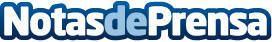 Ventajas de ser estudiante en Colegio CumbreCada curso escolar, miles de padres tratan de decidir el colegio en el que escolarizar a los hijos, y una de las dudas que irrumpen con más frecuencia en las conversaciones es si es mejor un centro público o un centro privadoDatos de contacto:ALVARO GORTIZ951650484Nota de prensa publicada en: https://www.notasdeprensa.es/ventajas-de-ser-estudiante-en-colegio-cumbre_1 Categorias: Educación Madrid Ocio para niños Cursos http://www.notasdeprensa.es